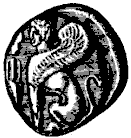 ΠΑΝΕΠΙΣΤΗΜΙΟ  ΑΙΓΑΙΟΥΔΙΑΤΜΗΜΑΤΙΚΟ ΠΡΟΓΡΑΜΜΑ ΜΕΤΑΠΤΥΧΙΑΚΩΝ ΣΠΟΥΔΩΝ«ΣΧΕΔΙΑΣΜΟΣ, ΔΙΟΙΚΗΣΗ ΚΑΙ ΠΟΛΙΤΙΚΗ ΤΟΥ ΤΟΥΡΙΣΜΟΥ»ΑΝΑΚΟΙΝΩΣΗ – ΠΡΟΣΚΛΗΣΗ ΑΚΑΔΗΜΑΙΚΟΥ ΕΤΟΥΣ 2015- 2016Α.Π.: 817Χίος, 22.04.2015Το Τμήμα Διοίκησης Επιχειρήσεων σε συνεργασία με τα Τμήματα Γεωγραφίας, Περιβάλλοντος και Κοινωνικής Ανθρωπολογίας και Ιστορίας του Πανεπιστημίου Αιγαίου, οργανώνουν και λειτουργούν από το ακαδημαϊκό έτος 1998-1999 το Μεταπτυχιακό Πρόγραμμα Σπουδών «Σχεδιασμός, Διοίκηση και Πολιτική του Τουρισμού»  (σύμφωνα με το ΦΕΚ 1212/26.11.1998 και το ΦΕΚ 1439/22.05.2014, τ. Β΄),  στη Χίο.Μεταπτυχιακός ΤίτλοςΤο ΔΠΜΣ απονέμει Μεταπτυχιακό Δίπλωμα Ειδίκευσης στο «Σχεδιασμό, Διοίκηση και Πολιτική του Τουρισμού», στις εξής κατευθύνσεις:Α. Στρατηγική Τουριστικής Ανάπτυξης Β. Διοίκηση Φιλοξενίας (Hospitality)Αντικείμενο – ΣκοπόςΣτόχοι του Μεταπτυχιακού είναι η βασική εκπαίδευση και η συστηματική κατάρτιση των φοιτητών πάνω σε διάφορα ζητήματα σχετικά με τον τουρισμό και την ανάπτυξή του. Μέσα από τη μελέτη και την ανάλυση των θεωρητικών και εμπειρικών προσεγγίσεων διαφόρων επιστημονικών κλάδων, όπως η Οικονομία, η Κοινωνιολογία, η Κοινωνική Ανθρωπολογία, η Διοίκηση Επιχειρήσεων, η Επιστήμη του Περιβάλλοντος, η Περιφερειακή Ανάπτυξη, η Πληροφορική και το Μάρκετινγκ, οι φοιτητές αποκτούν το απαραίτητο θεωρητικό υπόβαθρο προκειμένου να αντιληφθούν την πολυπλοκότητα και τη συνθετότητα του τουριστικού φαινόμενου, διευρύνοντας τις γνώσεις τους, οξύνοντας την κριτική τους ικανότητα και αποκτώντας μια πολύ-επιστημονική άποψη για τα τουριστικά θέματα.    Διάρκεια ΣπουδώνΗ χρονική διάρκεια σπουδών για την απονομή του Μεταπτυχιακού Διπλώματος Ειδίκευσης ορίζεται σε τρία (3) ακαδημαϊκά εξάμηνα, από τα οποία τα δύο συνιστούν εκπαιδευτική παρακολούθηση και το τρίτο περιλαμβάνει τη συγγραφή διπλωματικής εργασίας.      Η δομή του προγράμματος                                      Α’ ΕΞΑΜΗΝΟΒ’ ΕΞΑΜΗΝΟΓ’ ΕΞΑΜΗΝΟ                                                                                                     Αριθμός εισακτέωνΟ αριθμός των εισακτέων στο Πρόγραμμα ορίζεται κατ’ ανώτατο σαράντα (40) και για τις δύο κατευθύνσεις.Κατηγορίες ΠτυχιούχωνΣτο ΔΠΜΣ γίνονται δεκτοί, μετά από συνέντευξη και συνεκτίμηση των τυπικών και ουσιαστικών προσόντων, πτυχιούχοι ΑΕΙ της ημεδαπής ή της αλλοδαπής, καθώς και απόφοιτοι  ΤΕΙ συναφούς γνωστικού αντικειμένου, σύμφωνα με τις ισχύουσες διατάξεις. Στο Μεταπτυχιακό γίνονται δεκτοί και υποψήφιοι που δεν έχουν ακόμη ολοκληρώσει τις σπουδές τους, αλλά προβλέπεται να έχουν ανακηρυχθεί πτυχιούχοι μέχρι την έναρξη του Προγράμματος τον Οκτώβριο του 2015.Κριτήρια Επιλογής    Βαθμό Πτυχίου.Επίδοση σε προπτυχιακά μαθήματα σχετικά με την ειδίκευση.Αποδεδειγμένη γνώση της Αγγλικής (επιπρόσθετη προσμέτρηση άλλης ξένης γλώσσας).Προηγούμενη ερευνητική και επαγγελματική δραστηριότητα.Αξιολόγηση συστατικών επιστολών.Προσωπική συνέντευξη. Κάθε άλλου στοιχείου σχετικού με τα προσόντα του/της υποψηφίου/ας που αποδεικνύονται από τα δικαιολογητικά που κατατέθηκαν.Διαδικασία υποβολής υποψηφιότητας Οι ενδιαφερόμενοι καλούνται να υποβάλουν μέχρι την Δευτέρα 15  Ιουνίου 2015 (σφραγίδα ταχυδρομείου) στη Γραμματεία του Δ.Π.Μ.Σ, Μιχαήλ Λιβανού 54, Χίος 82100, τα παρακάτω δικαιολογητικά:Αίτηση υποψηφιότητας (διατίθεται στη Γραμματεία και στην Ιστοσελίδα).Αντίγραφο πτυχίου.Πιστοποιητικό αναλυτικής βαθμολογίας.Βεβαίωση Ισοτιμίας από ΔΟΑΤΑΠ (πρώην ΔΙΚΑΤΣΑ) για τους υποψηφίους που προέρχονται από πανεπιστημιακές σχολές της αλλοδαπής.Δύο φωτογραφίες ταυτότηταςΦωτοτυπία των δύο όψεων της αστυνομικής ταυτότητας.Πλήρες βιογραφικό σημείωμα που θα περιλαμβάνει στοιχεία για τις σπουδές, την ερευνητική ή και την επαγγελματική δραστηριότητα.Αποδεικτικό καλής γνώσης Αγγλικής Γλώσσας και για τους αλλοδαπούς τεκμηρίωση γνώσης και της Ελληνικής γλώσσας.Δύο συστατικές επιστολές (με το ονοματεπώνυμο, τον τίτλο, τη θέση, τη διεύθυνση και το τηλέφωνο του συντάξαντος).Κάθε άλλο στοιχείο που κατά τη γνώμη των υποψηφίων θα συνέβαλε στην αξιολόγησή τους.Εναλλακτικά, οι ενδιαφερόμενοι μπορούν να αποστείλουν ηλεκτρονικά  στο e-mail: mstath@aegean.gr μέχρι την Δευτέρα 15  Ιουνίου 2015, τα ανωτέρω απαραίτητα δικαιολογητικά.Οι συνεντεύξεις των υποψηφίων θα πραγματοποιηθούν κατά περίπτωση, σε Αθήνα,  Χίο και Μυτιλήνη, σε ημερομηνία που θα ανακοινωθεί εγκαίρως.ΔίδακτραΓια την παρακολούθηση του Δ.Π.Μ.Σ. προβλέπεται η καταβολή διδάκτρων, συνολικού ποσού 3.500 € και για τρία εξάμηνα, τα οποία καταβάλλονται σε τρεις δόσεις: 500,00 € εντός δεκαπέντε (15) ημερών από την ανακοίνωση του πίνακα επιτυχόντων, 1.500,00 € κατά την εγγραφή στο Α΄ εξάμηνο και 1.500,00 € κατά την εγγραφή στο Β΄ εξάμηνο.Υποτροφίες & ΠαροχέςΧορηγούνται υποτροφίες στους μεταπτυχιακούς φοιτητές με την υψηλότερη επίδοση και προσφέρεται η δυνατότητα σίτισης και στέγασης.Για περισσότερες πληροφορίες, οι ενδιαφερόμενοι μπορούν να απευθύνονται στη Γραμματεία του ΔΠΜΣ (κ. Μ. Σταθάκου), τηλ. 22710-35322, 22710-35323, φαξ 22710-35399, e-mail: mstath@aegean.gr και από τη σελίδα στο διαδίκτυο http://www.chios.aegean.gr/tourism/                                                                                                                                           Καθηγητής Δ. Λαγός                                                                                       ΔιευθυντήςΥποχρεωτικά μαθήματα και για τις δύο κατευθύνσειςΥποχρεωτικά μαθήματα και για τις δύο κατευθύνσειςΥποχρεωτικά μαθήματα και για τις δύο κατευθύνσειςΑ/ΑΤίτλος ΜαθήματοςΠ.Μ. (ECTS)1.Ποσοτικές Μέθοδοι4,52.Τουριστική Οικονομική4,53.Κοινωνιολογία του Τουρισμού4,54.Διοίκηση Τουριστικών Επιχειρήσεων4,55.Μάρκετινγκ στον Τουρισμό και τη Φιλοξενία4,56.Γεωγραφία του Τουρισμού4,5Μαθήματα επιλογής (ένα εκ των τριών) και για τις δύο κατευθύνσειςΜαθήματα επιλογής (ένα εκ των τριών) και για τις δύο κατευθύνσειςΜαθήματα επιλογής (ένα εκ των τριών) και για τις δύο κατευθύνσειςΑ/ΑΤίτλος ΜαθήματοςΠ.Μ. (ECTS)1.Διοίκηση Υπηρεσιών στον Τουρισμό και τη Φιλοξενία32.Μέθοδοι Κοινωνικής Έρευνας33.Τουρισμός και Μεταφορές3Υποχρεωτικά μαθήματα και για τις δύο κατευθύνσειςΥποχρεωτικά μαθήματα και για τις δύο κατευθύνσειςΥποχρεωτικά μαθήματα και για τις δύο κατευθύνσειςΑ/ΑΤίτλος ΜαθήματοςΠ.Μ.(ECTS)1.Τεχνολογίες Πληροφορίας και Επικοινωνίας στον Τουρισμό4,52.Τουριστική Ανάπτυξη και Πολιτική4,53.Ανάπτυξη και Διοίκηση Ειδικών και Εναλλακτικών Μορφών Τουρισμού4,5Υποχρεωτικά μαθήματα για την κατεύθυνση «Στρατηγική Τουριστικής Ανάπτυξης»Υποχρεωτικά μαθήματα για την κατεύθυνση «Στρατηγική Τουριστικής Ανάπτυξης»Υποχρεωτικά μαθήματα για την κατεύθυνση «Στρατηγική Τουριστικής Ανάπτυξης»Α/ΑΤίτλος ΜαθήματοςΠ.Μ.(ECTS)1.Ανθρωπολογία του Τουρισμού4,52.Σχεδιασμός και Περιβαλλοντική Διαχείριση στον Τουρισμό4,53.Περιφερειακή Ανάπτυξη και Τουρισμός4,5Μαθήματα  Επιλογής (ένα εκ των δύο) για την κατεύθυνση«Στρατηγική Τουριστικής Ανάπτυξης»Μαθήματα  Επιλογής (ένα εκ των δύο) για την κατεύθυνση«Στρατηγική Τουριστικής Ανάπτυξης»Μαθήματα  Επιλογής (ένα εκ των δύο) για την κατεύθυνση«Στρατηγική Τουριστικής Ανάπτυξης»Α/ΑΤίτλος ΜαθήματοςΠ.Μ.(ECTS)1.Γεωγραφικά Συστήματα Πληροφοριών32.Το Πολιτισμικό Προϊόν στον Τουρισμό: από την Παραγωγή έως την Κατανάλωσή του3Υποχρεωτικά μαθήματα για την κατεύθυνση «Διοίκηση Φιλοξενίας (Hospitality)»Υποχρεωτικά μαθήματα για την κατεύθυνση «Διοίκηση Φιλοξενίας (Hospitality)»Υποχρεωτικά μαθήματα για την κατεύθυνση «Διοίκηση Φιλοξενίας (Hospitality)»Α/ΑΤίτλος ΜαθήματοςΠ.Μ.(ECTS)1.Αρχές Χρηματοοικονομικής Διοίκησης Ξενοδοχειακών Επιχειρήσεων4,52.Διοίκηση Ανθρώπινου Δυναμικού Ξενοδοχειακών Επιχειρήσεων4,53.Ηλεκτρονικό Επιχειρείν για Επιχειρήσεις Φιλοξενίας4,5Μαθήματα  Επιλογής (ένα εκ των δύο) για την κατεύθυνση«Διοίκηση Φιλοξενίας (Hospitality)»Μαθήματα  Επιλογής (ένα εκ των δύο) για την κατεύθυνση«Διοίκηση Φιλοξενίας (Hospitality)»Μαθήματα  Επιλογής (ένα εκ των δύο) για την κατεύθυνση«Διοίκηση Φιλοξενίας (Hospitality)»Α/ΑΤίτλος ΜαθήματοςΠ.Μ.(ECTS) 1.Στρατηγικό Μάνατζμεντ για Επιχειρήσεις Φιλοξενίας32.Διοίκηση Λειτουργιών για Επιχειρήσεις Φιλοξενίας3                                                                                                                               Π.Μ. (ECTS)                                                                                                                               Π.Μ. (ECTS)                                                                                                                               Π.Μ. (ECTS)Μεταπτυχιακή Διπλωματική Εργασία30